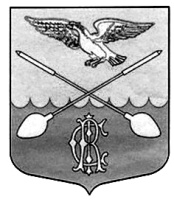  СОВЕТ ДЕПУТАТОВ ДРУЖНОГОРСКОГО ГОРОДСКОГО ПОСЕЛЕНИЯ  ГАТЧИНСКОГО МУНИЦИПАЛЬНОГО РАЙОНА ЛЕНИНГРАДСКОЙ ОБЛАСТИ(Третьего созыва)Р Е Ш Е Н И Еот  22 июня 2016 г.                                                                                                            № 27об утверждении Положения«О порядке установления публичных сервитутов на территории Дружногорского городского поселения»В соответствии с Земельным кодексом Российской Федерации, Гражданским кодексом Российской Федерации, Федеральным законом от 6 октября 2003г. № 131–ФЗ «Об общих принципах организации местного самоуправления в Российской Федерации», и Уставом  муниципального образования, Совет депутатов Дружногорского городского поселенияР Е Ш И Л:1. Утвердить прилагаемое Положение «О порядке установления публичных сервитутов на территории Дружногорского городского поселения».2. Настоящее решение вступает в силу со дня его официального опубликования.Заместитель председателя Совета депутатов Дружногорского городского поселения                                                            Л.Г. Погодина ПриложениеУтверждено Решением Совета депутатов Дружногорского городского поселенияГатчинского муниципального района Ленинградской областиот 22 июня 2016 г. № ПОЛОЖЕНИЕ«О порядке установления публичных сервитутов на территории Дружногорского городского поселения».1. Общие положения 1.1. Настоящее Положение разработано в целях упорядочения земельных отношений и обеспечения законных интересов собственников, землепользователей, землевладельцев, органов местного самоуправления и населения муниципального образования «Дружногорское  городское поселение» (далее – муниципальное образование). 1.2. Положение определяет порядок установления публичных сервитутов в отношении земельных участков, находящихся на территории муниципального образования. 1.3. Действие Положения распространяется на всех участников земельных отношений (собственников, землепользователей, землевладельцев) на территории муниципального образования. 1.4. Публичный сервитут устанавливается одновременно с принятием решения о предоставлении земельного участка либо в отношении земельного участка, находящегося в собственности, постоянном (бессрочном) пользовании, в пожизненном наследуемом владении или в безвозмездном срочном пользовании. Администрация муниципального образования принимает решение об установлении публичного сервитута независимо от того какой орган принял решение о предоставлении земельного участка и когда оно было принято. 1.5. Публичные сервитуты устанавливаются в отношении земельных участков, прошедших государственный кадастровый учет. Установление публичного сервитута осуществляется с учетом результатов общественных слушаний. 1.6. Публичный сервитут подлежит государственной регистрации в соответствии с законодательством Российской Федерации о государственной регистрации прав на недвижимое имущество и сделок с ним. 1.7. Публичный сервитут устанавливается, если это необходимо для обеспечения интересов государства, местного самоуправления или местного населения. Публичные сервитуты могут устанавливаться для:1) прохода или проезда через земельный участок, в том числе в целях обеспечения свободного доступа граждан к водному объекту общего пользования и его береговой полосе;2) использования земельного участка в целях ремонта коммунальных, инженерных, электрических и других линий и сетей, а также объектов транспортной инфраструктуры;3) размещения на земельном участке межевых и геодезических знаков и подъездов к ним;4) проведения дренажных работ на земельном участке;5) забора (изъятия) водных ресурсов из водных объектов и водопоя;6) прогона сельскохозяйственных животных через земельный участок;7) сенокошения, выпаса сельскохозяйственных животных в установленном порядке на земельных участках в сроки, продолжительность которых соответствует местным условиям и обычаям;8) использования земельного участка в целях охоты, рыболовства, аквакультуры (рыбоводства);9) временного пользования земельным участком в целях проведения изыскательских, исследовательских и других работ.1.8. Сервитут может быть срочным или постоянным.1.8.1. Срок установления публичного сервитута в отношении земельного участка, расположенного в границах земель, зарезервированных для государственных или муниципальных нужд, не может превышать срок резервирования таких земель.1.9. Осуществление сервитута должно быть наименее обременительным для земельного участка, в отношении которого он установлен.1.8. Сервитут может быть срочным или постоянным. Срок установления публичного сервитута в отношении земельного участка, расположенного в границах земель, зарезервированных для государственных или муниципальных нужд, не может превышать срока резервирования таких земель. 1.9. Сервитут должен быть наименее обременительным для земельного участка, в отношении которого он установлен. 1.10. Публичный сервитут прекращается в случае отсутствия общественных нужд, для которых он был установлен, путем принятия акта об отмене сервитута. 1.11. Публичные сервитуты не могут быть установлены в отношении земельных участков, если: 1.11.1. Установление публичного сервитута приведет к невозможности использования земельного участка полностью и (или) по целевому назначению. 1.11.2. Цель, для достижения которой предполагалось установить публичный сервитут, может быть достигнута другим способом, в том числе путем установления частного сервитута.2. Порядок установления публичных сервитутов 2.1. Публичные сервитуты, устанавливаются постановлением администрации муниципального образования. Администрация муниципального образования устанавливает публичные сервитуты по собственной инициативе, а также по ходатайству физических и юридических лиц.2.2. Лицо, заинтересованное в установлении публичного сервитута, обращается с представлением или ходатайством об установлении публичного сервитута в администрацию муниципального образования. 2.3. Представление или ходатайство об установлении публичного сервитута должно содержать следующие сведения: 2.3.1. О земельном участке, в отношении которого предполагается установить публичный сервитут: местоположение, площадь, обременения, кадастровый номер, категория земель, вид разрешенного использования. 2.3.2. О собственнике, землепользователе, землевладельце земельного участка, данные государственной регистрации юридического лица (номер, дата внесения записи в Единый государственный реестр юридических лиц), фамилию, имя, отчество физического лица, адрес места жительства. Данные государственной регистрации юридического лица и государственной регистрации права на земельный участок представляются на основании выписок из соответствующих государственных реестров. 2.3.3. О цели установления публичного сервитута (содержание публичного сервитута) и обоснование необходимости его установления. 2.3.4. О предлагаемом сроке действия публичного сервитута. 2.3.5. О сфере действия публичного сервитута. 2.4. К представлению или ходатайству об установлении публичного сервитута прилагаются: кадастровый паспорт земельного участка, в отношении которого предполагается установить публичный сервитут; схема границ сервитута на кадастровом плане территории.2.5. После регистрации представления или ходатайства об установлении публичного сервитута, администрация в течение 7 дней собственнику, землепользователю или землевладельцу земельного участка направляет письменное извещение, а инициатору установления публичного сервитута, определяет сроки проведения общественных слушаний.2.6. Решение об установлении публичного сервитута или об отказе в этом принимается в течение 60 дней со дня регистрации представления или ходатайства. Решение об отказе в установлении публичного сервитута принимается в случаях, если: 2.6.1. Установление публичного сервитута приведет к невозможности использования земельного участка. 2.2.2. Цель, для достижения которой предполагалось установить публичный сервитут, может быть достигнута другим способом, в том числе путем установления частного сервитута.2.6.3. Не представлено достаточного обоснования необходимости установления публичного сервитута. 2.6.4. Публичный сервитут не соответствует правовому режиму использования земельного участка. 2.6.5. Отсутствует протокол общественных слушаний по вопросу установления публичного сервитута. 2.7. Организацию и проведение общественных слушаний по вопросу установления публичного сервитута обеспечивает инициатор его установления. В случае если инициатором является орган местного самоуправления, то общественные слушания по установлению публичного сервитута проводит администрация муниципального образования. 3. При наличии всех необходимых документов и протокола общественных слушаний администрация муниципального образования принимает решение об установлении публичного сервитута.3.1. Постановление администрации муниципального образования об установлении публичного сервитута должно содержать следующие сведения: о земельном участке, в отношении которого установлен публичный сервитут: кадастровый номер, площадь, категория земель и разрешенное использование земельного участка, адрес или местоположение земельного участка, обременения; о собственнике, землепользователе или землевладельце соответствующего земельного участка; о содержании публичного сервитута и сфере его действия, в том числе сведения о части земельного участка, который должен быть обособлен (обозначен); о сроке действия публичного сервитута. Постановлением администрации утверждается схема границ сервитута на кадастровом плане территории.3.2. Копия постановления администрации муниципального образования об установлении публичного сервитута в течение 3 дней со дня принятия решения направляется правообладателю земельного участка, в отношении которого он был установлен.3.3. Администрация муниципального образования обеспечивает государственную регистрацию ограничения права на данный земельный участок в связи с установлением публичного сервитута. Уведомление правообладателя земельного участка, обремененного публичным сервитутом, о государственной регистрации ограничения права на земельный участок осуществляется в порядке, установленном законодательством о государственной регистрации прав на недвижимое имущество и сделок с ним. Постановление администрации муниципального образования  об установлении публичного сервитута в течение 10 рабочих дней со дня государственной регистрации ограничения права на земельный участок подлежит опубликованию в источнике официального опубликования  и размещению на официальном сайте муниципального образования. 3.4. В случае установления сервитута на часть земельного участка на срок не менее одного года, до государственной регистрации сервитута администрация муниципального образования обеспечивает проведение работ, в результате которых обеспечивается подготовка документов, содержащих необходимые для осуществления государственного кадастрового учета сведения о части земельного участка, в отношении которой устанавливается сервитут, и обращается за осуществлением государственного кадастрового учета указанной части земельного участка.3.5. В случае невозможности установления публичного сервитута в течение 3 дней со дня принятия решения инициатору направляется заказным письмом с уведомлением мотивированный отказ в установлении публичного сервитута.3.6. Правообладатель земельного участка, обремененного публичным сервитутом, вправе направить руководителю администрации муниципального образования заявление о прекращении публичного сервитута. Заявление должно быть рассмотрено в течение 30 дней после его регистрации. 3.7. В случаях если установление публичного сервитута приводит к невозможности использования земельного участка, собственник земельного участка, землепользователь, землевладелец требует изъятия у него, в том числе путем выкупа, данного земельного участка с возмещением заинтересованным лицом убытков или предоставления равноценного земельного участка с возмещением убытков. Лица, права и законные интересы которых затрагиваются установлением публичного сервитута, осуществляют защиту своих прав в судебном порядке. 3.8. Лица, права которых ограничиваются публичным сервитутом, а также лица, заинтересованные в его установлении или прекращении, и их представители до принятия соответствующего решения имеют право знакомиться с материалами по вопросу установления или прекращения публичного сервитута, письменно давать необходимые разъяснения и заявлять о своем согласии или несогласии с установлением или прекращением публичного сервитута, а также присутствовать при обсуждении этих вопросов и принятии решений. Администрация муниципального образования своевременно извещает в письменной форме соответствующих лиц о месте и времени рассмотрения вопросов по поводу установления или прекращения публичных сервитутов, а также обеспечивает возможность своевременного ознакомления с соответствующими материалами. 3.9. Финансирование расходов, связанных с установлением и прекращением публичных сервитутов, в том числе с возмещением убытков правообладателю земельного участка, осуществляется за счет средств бюджета муниципального образования. Финансирование расходов, связанных с организацией и проведением общественных слушаний по вопросу установления публичного сервитута, осуществляется за счет средств инициатора (инициаторов) его установления, в том числе за счет лиц, направляющих ходатайство об установлении публичного сервитута.